
Gheibh sibh stiùireadh air an sgeama mhaoineachaidh seo air an làrach-lìn againn an seo.  Tha sinn a’ moladh gu mòr gun leugh sibh an stiùireadh air fad mus lìon sibh am foirm-iarrtais seo a-steach.Feumaidh sibh am foirm-iarrtais seo a thilleadh ro 3f Dihaoine 6 Sultain 2019, gu: tabhartas@gaidhlig.scot no Bòrd na Gàidhlig, Taigh a’ Ghlinne Mhòir, Rathad na Leacainn, Inbhir Nis, IV3 8NW.You can find guidance for this funding programme on our website here.  It is strongly recommended that you read the guidance in full before completing this application.You must return this application form no later than 3pm on Friday 6 September 2019, to: tabhartas@gaidhlig.scot or Bòrd na Gàidhlig, Great Glen House, Leachkin Road, Inverness, IV3 8NW.
Chan fhaod sibh cur a-steach airson taic le cìsean ach a-mhàin nuair nach fhaigh sibh taic bhon SAAS. ’S e £1,820 an t-sùim as motha as urrainn do Bhòrd na Gàidhlig a thoirt seachad mu choinneamh chìsean cùrsa (mura d’ fhuair sibh cead sònraichte ro-làimh).You can only apply for support with fees if you do not qualify for support from SAAS.  Bòrd na Gàidhlig can pay fees of up to £1,820 (unless previously discussed).
Tha na tabhartasan a gheibhear an crochadh air dè an cùrsa a tha sibh a’ dèanamh, cò a’ bhliadhna air a bheil sibh agus cia mheud bliadhna a bha sibh ag obair mus do thòisich an cùrsa. The grant funding available to you is dependent on your course, year of study and how long you worked for prior to the course starting. 
BA no MA Foghlam (a’ chiad iarrtas) / BA or MA Education (1st application)
PGDE no BA, MA Foghlam (an dàrna iarrtas) / PGDE or BA, MA Education (2nd application)Cuimhnichibh gum faigh sibh suas ri £5,000 bhuainn rè ùine a’ chùrsa agaibh, mar sin, ma tha sibh air taic fhaighinn bhuainn roimhe, bidh buaidh aig sin air an t-sùim dheireannaich a gheibh sibh. Remember that you will receive a maximum of £5,000 through the duration of your course, therefore, if you have received a grant from us before, this will impact the final sum that you receive.
Innsibh dhuinn dè na th’ ann de thaic-airgid a tha sibh a’ sireadh bhuainn airson cìsean a’ chùrsa agaibh agus/no tabhartas.  Cuimhnichibh air na riaghailtean eadar-dhealaichte a th’ anns an stiùireadh a thaobh gach seòrsa taice a tha ri fhaighinn agus cuideachd nach fhaigh sibh barrachd air £5,000 bhon sgeama seo rè ùine a’ chùrsa agaibh.  Faodaidh sibh taic iarraidh suas gu luach nan suimeannan a chithear air duilleagan 2, 3 agus 4.Please tell us how much funding you are requesting from us for your course fees and/or grant.  Please remember the different rules in the guidance for each type of support and that you will not be eligible to receive more than £5,000 from this scheme throughout your course.  You may request support up to the amounts stated in pages 2, 3 and 4.Dèanaibh cinnteach gu bheil na pàipearan a leanas an cois an iarrtais agaibh, far a bheil iad iomchaidh.  ’S urrainn dhuibh an cur thugainn air post-d gu tabhartas@gaidhlig.scot no sa phost gu Bòrd na Gàidhlig, Taigh a’ Ghlinne Mhòir, Rathad na Leacainn, Inbhir Nis, IV3 8NW.Please ensure the following supporting documents are enclosed with your application, where applicable.  They can be sent to us via email to tabhartas@gaidhlig.scot or by post to Bòrd na Gàidhlig, Great Glen House, Leachkin Road, Inverness, IV3 8NW.Tha mi a’ dearbhadh gu bheil am fiosrachadh a thug mi seachad san fhoirm seo ceart. Tha mi a’ tuigsinn gun dèan Bòrd na Gàidhlig feum den fhiosrachadh san fhoirm seo, agus gum faodadh am fiosrachadh a chleachdas iad a bhith a’ gabhail a-steach fiosrachadh pearsanta (mar a tha sin air a mhìneachadh fon Achd Dìon Dàta (1998) agus fon Riaghailt Choitchinn airson Dìon Dàta (RCDD)), gus dèiligeadh ris an iarrtas seo airson tabhartas. Ma shoirbhicheas leis an iarrtas agaibh, dh’fhaodte cuideachd gun tèid feum a dhèanamh den fhiosrachadh ann a bhith a’ cuideachadh gus dèanamh cinnteach gun tèid cumhachan is cùmhnantan a’ chùmhnaint mhaoineachaidh a choileanadh agus gun tèid cumail ri dleastanasan laghail.I confirm the information provided on this form is correct. I understand that Bòrd na Gàidhlig will use information provided on this form, which may include personal data (as defined by the Data Protection Act (1998) and the General Data Protection Regulation (GDPR), for the purposes of processing this application for assistance.  Where the application is successful, information may also be used to manage the funding contract terms and conditions as well as comply with legal obligations. Bho àm gu àm dh'fhaodadh gun cleachd Bòrd na Gàidhlig am fiosrachadh conaltraidh a thug sibh seachad gus fiosrachadh a chur thugaibh mu phròiseactan no sgeamaichean thabhartasan a tha coltach ris an fhear a chuir sibh a-steach air a shon agus às am faodadh sibh fhèin buannachdan fhaighinn.Ma tha sibh ag iarraidh leithid a dh’fhiosrachadh fhaighinn, am biodh sibh cho math strìochag a chur sa bhogsa gu h-ìosal:From time to time Bòrd na Gàidhlig may also use these contact details to send you information about similar grant schemes and projects that may be beneficial to you.If you wish to receive this information, please tick the box below:Airson tuilleadh fiosrachaidh mu mar a nì Bòrd na Gàidhlig feum den dàta phearsanta agaibh, coimheadaibh air an fhiosrachadh bhuntainneach mu phrìobhaideachd a gheibhear an seo: Tha mi a' tuigsinn gum feum Bòrd na Gàidhlig cumail ri Achd Saorsa an Fhiosrachaidh (Alba) 2002, agus mar sin dh'fhaodadh gum feum sibh fiosrachadh a tha co-cheangailte ris an iarrtas seo fhoillseachadh gu poblach mura h-eil bacadh sònraichte air.  For further information about how Bòrd na Gàidhlig will use your personal data, please see the relevant privacy notice available here.I understand that Bòrd na Gàidhlig is subject to the Freedom of Information (Scotland) Act 2002, and therefore may be required to make information relating to this application publicly available unless it is subject to an exemption.Tha mi a’ dearbhadh gu bheil mi air an stiùireadh airson na maoine a leughadh agus gu bheil am fiosrachadh san fhoirm-iarrtais seo ceart agus a’ leantainn an stiùireadh:I hereby confirm that I have read the guidelines of this fund and that the information in this application is correct and in accordance with the guidelines: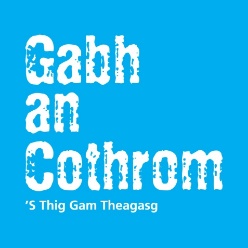 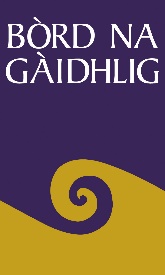 Bòrd na GàidhligFoirm-iarrtais airson Tabhartasan FoghlaimEducation Grants Application FormFiosrachadh mun Tagraiche / Applicant InformationA1Ainm / NameTron teirm
Term-timeNuair nach eil an teirm ann
Outwith term-timeNuair nach eil an teirm ann
Outwith term-timeA2Seòlaidhean is còdan-puist
Contact addresses & postcodesA3Àireamh(an) fòn / Telephone number(s)A4Seòladh puist-dealain / E-mail addressA5Ciamar a chuala sibh mu na Tabhartasan Foghlaim?
How did you hear about our Education Grants?A6An d’ fhuair sibh taic-airgid bhon sgeama seo a-cheana?
Have you received support from this fund previously?Fhuair / YesFhuair / YesCha d’ fhuair / NoA6An d’ fhuair sibh taic-airgid bhon sgeama seo a-cheana?
Have you received support from this fund previously?Còd taic-airgid / Grant Reference No: _______________Còd taic-airgid / Grant Reference No: _______________Còd taic-airgid / Grant Reference No: _______________Fiosrachadh mun Chùrsa ’s Cìsean / Course information & FeesB1Ainm na Colaiste/an Oilthigh:
College/university name:B2Ainm a’ chùrsa / Course name:B3An seòrsa cùrsa
Course type:BA no MA Foghlam
BA or MA EducationB3An seòrsa cùrsa
Course type:PGDE Àrd-sgoil
PGDE SecondaryB3An seòrsa cùrsa
Course type:PGDE Bun-sgoil
PGDE PrimaryB3An seòrsa cùrsa
Course type:HNC no HND Tràth-bhliadhnaichean / Cùram-chloinne
HNC or HND Early Years / ChildcareB3An seòrsa cùrsa
Course type:Eile
OtherB4A’ bhliadhna den chùrsa / Year of course:B5Àireamh oileanach / Student ID number:B6Carson a rinn sibh co-dhùnadh an cùrsa seo a dhèanamh? (suas ri 300 facal)
Why did you choose to undertake this course? (up to 300 words)Carson a rinn sibh co-dhùnadh an cùrsa seo a dhèanamh? (suas ri 300 facal)
Why did you choose to undertake this course? (up to 300 words)Carson a rinn sibh co-dhùnadh an cùrsa seo a dhèanamh? (suas ri 300 facal)
Why did you choose to undertake this course? (up to 300 words)B7A bheil taic le ur cìsean cùrsa a dhìth oirbh?
Do you require assistance with your course fees?Tha / YesChan eil / NoB8Ma tha, dè an t-sùim a tha a dhìth oirbh?
If yes, what sum of assistance do you require?££Tabhartas / GrantC1Am bi obair agaibh fhad ’s a tha sibh a’ dèanamh a’ chùrsa agaibh?Will you be employed while undertaking your course?Bidh / YesCha bhi / NoC2Ma bhios, dè an tuarastal a tha sibh an dùil a chosnadh airson na bliadhna?If yes, what salary do you expect for the year?££C3TABHARTAS ÀBHAISTEACH / STANDARD GRANTCùrsaCourseAn d’ fhuair sibh taic a-cheana Support received before?Cùrsa Làn-thìde /Full-time courseCùrsa Pàirt-thìde /Part-time coursePGDE Àrd-sgoil no Bun-sgoilPGDE Secondary or PrimaryPGDE Àrd-sgoil no Bun-sgoilPGDE Secondary or Primary(An tabhartas as àirde / Maximum grant: £1,000)(An tabhartas as àirde / Maximum grant: £500)BA / MA FoghlamBA / MA EducationFhuair / Yes(An tabhartas as àirde / Maximum grant: £1,000)(An tabhartas as àirde / Maximum grant: £500)BA / MA FoghlamBA / MA EducationCha d’ fhuair / No(An tabhartas as àirde / Maximum grant: £500)(An tabhartas as àirde / Maximum grant: £250)HNC no HND (Tràth-bhliadhnaichean & Cùram-chloinne)HNC or HND (Early Years & Childcare)HNC no HND (Tràth-bhliadhnaichean & Cùram-chloinne)HNC or HND (Early Years & Childcare)(An tabhartas as àirde / Maximum grant: £1,000)(An tabhartas as àirde / Maximum grant: £500)C4TABHARTAS A BHARRACHD / TOP-UP GRANTBliadhnaichean ag obair mus do thòisich an cùrsaYears in employment prior to undertaking courseCùrsa Làn-thìde /Full-time courseCùrsa Pàirt-thìde /Part-time course1-2 Bhliadhna1-2 Years(An tabhartas as àirde / Maximum grant: £500)(An tabhartas as àirde / Maximum grant: £250)2-3 Bliadhna2-3 Years(An tabhartas as àirde / Maximum grant: £1,000)(An tabhartas as àirde / Maximum grant:: £500)3-4 Bliadhna3-4 Years(An tabhartas as àirde / Maximum grant: £1,500)(An tabhartas as àirde / Maximum grant: £750)4+ Bliadhna4+ Years(An tabhartas as àirde / Maximum grant: £2,000)(An tabhartas as àirde / Maximum grant: £1,000)Bliadhnaichean ag obair mus do thòisich an cùrsaYears in employment prior to undertaking courseCùrsa Làn-thìde /Full-time courseCùrsa Pàirt-thìde /Part-time course1-2 Bhliadhna1-2 Years(An tabhartas as àirde / Maximum grant: £1,000)(An tabhartas as àirde / Maximum grant: £500)2-3 Bliadhna2-3 Years(An tabhartas as àirde / Maximum grant: £2,000)(An tabhartas as àirde / Maximum grant: £1,000)3-4 Bliadhna3-4 Years(An tabhartas as àirde / Maximum grant: £3,000)(An tabhartas as àirde / Maximum grant: £1,500)4+ Bliadhna4+ Years(An tabhartas as àirde / Maximum grant: £4,000)(An tabhartas as àirde / Maximum grant: £2,000)An taic a thathar a’ sireadh / Total requestedD1Cìsean a’ chùrsaCourse fees £D2Tabhartas Àbhaisteach
Standard Grant£D3Tabhartas a BharrachdTop-up Grant£D4An t-Sùim IomlanTotal Sum£Taic eile / Other supportInnsibh dhuinn ma tha sibh a’ faighinn tabhartas no taic-airgid sam bith eile airson a’ chùrsa agaibh sa bhliadhna acadaimigich ri thighinn (a’ gabhail a-staigh bursaraidh no iasad SAAS), dè an luach a th’ ann agus innsibh dhuinn co-dhiù a fhuair no nach d’ fhuair sibh dearbhadh fhathast air an taic-airgid.Please tell us if you are receiving any other grant or funding for your course for the upcoming academic year (including SAAS bursary or loan), how much it is worth and whether the funding amount has been confirmed.An ath cheum leis an dreuchd agaibh ann am foghlam / Next steps with your educational careerMa tha sibh a’ faighinn taic-airgid airson cùrsa Ciad-fhoghlam Luchd-teagaisg a dhèanamh, innsibh dhuinn dè an ath cheum dhuibh às dèidh na bliadhna acadaimigich seo, le fios air far a bheil sibh an dùil a bhith a’ teagasg ma tha sibh an dùil ceumnachadh ann an 2020.Ma tha sibh a’ faighinn taic airson cùrsa sam bith eile, innsibh dhuinn ciamar a chuireas sibh na sgilean ùra seo an gnìomh san obair a th’ agaibh an-dràsta.If you receive funding to undertake an Initial Teacher Education course please include details on your next steps after this academic year, including where you hope to teach if you are due to graduate in 2020.If you receive funding to undertake any other course, please include information how you will utilise your new skills within your current position.Fiosrachadh sam bith eile / Any further informationFianais Taice / Supporting evidenceFianais / EvidenceRiatanach airson / Required for:Litir-aontachaidh airson a’ chùrsaLetter of acceptance on courseGach iarrtasAll applicationsDearbhadh air cìsean a’ chùrsaConfirmation of course feesGach iarrtas a tha a’ sireadh taic le cìseanEach application requesting course fee supportDearbhadh nach pàigh SAAS cìsean a’ chùrsaConfirmation that SAAS will not pay course fees Gach iarrtas a tha a’ sireadh taic le cìseanEach application requesting course fee supportFianais air cosnadh mus do thòisich an cùrsaEvidence of employment before beginning the courseGach iarrtas airson Tabhartas a BharrachdEach application requesting Top-Up GrantDearbhadh / ConfirmationBu thoigh leam fiosrachadh fhaighinn mu phròiseactan coltach ris an fhear agamsa no sgeamaichean coltach ris an fhear a chuir mi a-steach air a shon às am faodainn buannachdan fhaighinn.
I would like to receive information about similar schemes and projects that may be of benefit to me.Ainm / NameAinm-sgrìobhte / SignatureCeann-latha / Date